UnitTopicLanguageCultural
BridgeSkillsResourcesCurricular GoalsTermCLASSROOM LANGUAGEClassroom LanguageSit down. Stand up. Be quiet. Pay attention. Open your notebook, please. Close your book, please. Be quiet, please. May I see your notebook? Can I come in? Sorry, I’m late. Can I put this in the bin? Can I clean the board? Can you repeat, please?How do you say ___ in English? Can I go to the toilet? Can I sharpen my pencil? Come to the board.ListeningSpeakingReadingWritingStudent’s BookCD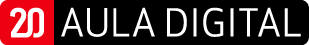 Teacher’s Guide• ResourcesPosterPoster Speech BubblesCompreensão Oral/Listening (L4):4. Compreender frases simples, articuladas de forma clara e pausada.1. Entender instruções dadas diretamente para completar pequenas tarefas.2. Entender frases sobre os temas estudados.Leitura/Reading (R4):2. Compreender frases e textos muito simples.1. Identificar vocabulário acompanhado por imagens.Domínio Intercultural/Intercultural Domain (ID4):4. Conhecer-se a si e ao outro.3. Participar em jogos e pequenas dramatizações.Léxico e Gramática/Lexis and Grammar (LG4):7. Compreender algumas estruturas elementares do funcionamento da língua.1. Reconhecer e usar as estruturas dadas no 3.o ano.2. Usar lexical chunks ou frases que contenham: may/can.1st1WELCOME BACK!Greetings 
and saying goodbye Personal informationHello. Hi. Good morning. Good afternoon. Good evening. Welcome. Nice to meet you. How are you? I’m great, thanks! Not so good. I’m fine, thank you! Goodbye, bye. Good night. See you later. See you tomorrow. Have a nice day!What’s your name?
I’m/My name’s…
What’s your surname?
It’s…
How old are you?
I’m…(years old). 
Where are you from? I’m from… 
What’s your nationality?English-speaking countriesListeningSpeakingReadingWritingStudent’s Book• Arts and Crafts SectionActivity Book Plus• Extra PracticeCDTeacher’s Guide• Resources• Portfolio Tasks• Multi-level Worksheets- Quick check- Further PracticeCompreensão Oral/Listening (L4):3. Compreender palavras e expressões simples.2. Identificar palavras e expressões em rimas e canções.4. Compreender frases simples, articuladas de forma clara e pausada.1. Entender instruções dadas diretamente para completar pequenas tarefas.2. Entender frases sobre os temas estudados.Leitura/Reading (R4):2. Compreender frases e textos muito simples.2. Preencher espaços lacunares, em textos muito simples, com palavras dadas.Interação Oral/Spoken Interaction (SI4)4. Interagir com o professor e/ou com os colegas em situações simples e previamente preparadas.2. Utilizar palavras e expressões para aceitar e recusar.4. Perguntar e responder sobre temas previamente apresentados.Produção Oral/Spoken Production (SP4)3. Produzir sons, entoações e ritmos da língua.1. Dizer rimas, chants e cantar canções.4. Expressar-se, com vocabulário limitado, em situações previamente preparadas.3. Falar sobre temas trabalhados.Escrita/Writing (W4):3. Utilizar palavras conhecidas.2. Preencher espaços lacunares, em textos muito simples, com palavras dadas.1stUnitTopicLanguageCultural
BridgeSkillsResourcesCurricular GoalsTermColours, numbers and the alphabetDays, months, seasons and weatherI’m… I’m… you’re… he’s… she’s… it’s… we’re… you’re… they’re...Colours: red, orange, yellow, green, blue, purple, pink, brown, black, white, greyNumbers: 1-31On Monday, in December, What’s the weather like today? It’s…• Assessment- Progress tests- Special Needs (NEE) Progress testsClass CalendarPoster4. Produzir um texto muito simples com vocabulário limitado.2. Escrever sobre si.Domínio Intercultural/Intercultural Domain (ID4):4. Conhecer-se a si e ao outro.2. Identificar numerais ordinais nas datas.3. Participar em jogos e pequenas dramatizações.5. Conhecer o vocabulário simples do dia a dia.Léxico e Gramática/Lexis and Grammar (LG4):7. Compreender algumas estruturas elementares do funcionamento da língua.1. Reconhecer e usar as estruturas dadas no 3.o ano.2. Usar lexical chunks ou frases que contenham: prepositions of time.1st2AT SCHOOL!Places at schoolSchool activitiesPlayground activitiesClassroom, library, canteen, playground, computer room, gym.Reading, writing, singing, dancing, listening to music, playing cards, drawing. A/an, The.Playing hopscotch, playing tag, playing hide and seek, playing football, playing basketball, running, playing on a swing, playing on the slide. I’m/ You’re/ She’s/ He’s / We’re/ They’re playing football,What’s your favourite school activity? It’s...Schooling in different countriesListeningSpeakingReadingWritingStudent’s Book• Arts and Crafts SectionActivity Book Plus• Extra Practice• Picture DictionaryCDFlashcardsWord CardsTeacher’s Guide• Resources• Portfolio TasksCompreensão Oral/Listening (L4):3. Compreender palavras e expressões simples.2. Identificar palavras e expressões em rimas e canções.4. Compreender frases simples, articuladas de forma clara e pausada.1. Entender instruções dadas diretamente para completar pequenas tarefas.2. Entender frases sobre os temas estudados.Leitura/Reading (R4):2. Compreender frases e textos muito simples.1. Identificar vocabulário acompanhado por imagens.2. Ler pequenas histórias ilustradas, com vocabulário conhecido.Interação Oral/Spoken Interaction (SI4)3. Exprimir-se de forma adequada em contextos simples.1. Utilizar formas de tratamento adequadas quando se dirige ao professor.4. Interagir com o professor e/ou com os colegas em situações simples e previamente preparadas.3. Perguntar e responder sobre preferências pessoais.4. Perguntar e responder sobre temas previamente apresentados.Produção Oral/Spoken Production (SP4)3. Produzir sons, entoações e ritmos da língua.1. Dizer rimas, chants e cantar canções.4. Expressar-se, com vocabulário limitado, em situações previamente preparadas.3. Falar sobre temas trabalhados.1stUnitTopicLanguageCultural
BridgeSkillsResourcesCurricular GoalsTermOrdinal numbersRecyclingFirst, second, third, fourth, fifth, sixth, seventh, eighth, ninth, tenth, eleventh, twelfth.Noah’s first.Recycle! Reduce! Reuse! Don’t litter! Save the planet! Don’t waste water!Recycling bins. Yellow bin. Green bin. Blue bin.Plastic, metal, glass, paper, cardboard. Plastic bottle, carton of milk, can, glass bottle, glass jar, newspaper, shoebox.• Multi-level Worksheets- Quick check- Further practice• Assessment- Progress Tests- Special Needs (NEE) progress testsPosterPoster Word CardsClass Calendar Board GameThe Sentence MakerDiceBagEscrita/Writing (W4):3. Utilizar palavras conhecidas.2. Preencher espaços lacunares, em textos muito simples, com palavras dadas.4. Produzir um texto muito simples com vocabulário limitado.1. Preencher balões de fala em sequência de imagens.3. Escrever sobre preferências.Domínio Intercultural/Intercultural Domain (ID4):4. Conhecer-se a si e ao outro.3. Participar em jogos e pequenas dramatizações.5. Desenvolver o conhecimento do seu mundo e do mundo do outro.1. Identificar o espaço escolar.Léxico e Gramática/Lexis and Grammar(LG4):5. Conhecer vocabulário simples do dia a dia.2. Identificar numerais ordinais nas datas.6. Conhecer vocabulário com base nos temas apresentados.1. Identificar vocabulário relacionado com o espaço escolar.7. Compreender algumas estruturas elementares do funcionamento da língua.1. Reconhecer e usar as estruturas dadas no 3.o ano.2. Usar lexical chunks ou frases que contenham: articles; question words.1st3FOOD IS GREAT!Fruit and vegetablesHealthy foodApples, oranges, bananas, pears, grapes, pineapples, tomatoes, carrots, lettuce, potatoes, peas, beans.Do you like apples? Yes, 
I do. / No, I don’t.Rice, spaghetti, cheese, fish, eggs, meat, bread, water, milk. I like meat. 
I don’t like cheese. 
I like meat but I don’t like cheese.Typical British MealsListening Speaking Reading WritingStudent’s Book• Arts and Crafts SectionActivity Book Plus• Extra Practice• Picture Dictionary• Mini-flashcardsCompreensão Oral/Listening (L4):3. Compreender palavras e expressões simples.1. Identificar as horas.2. Identificar palavras e expressões em rimas e canções.4. Compreender frases simples, articuladas de forma clara e pausada.1. Entender instruções dadas diretamente para completar pequenas tarefas.2. Entender frases sobre os temas estudados.Leitura/Reading (R4):2. Compreender frases e textos muito simples.1. Identificar vocabulário acompanhado por imagens.Interação Oral/Spoken Interaction (SI4)4. Interagir com o professor e/ou com os colegas em situações simples e previamente preparadas.2. Utilizar palavras e expressões para aceitar e recusar.4. Perguntar e responder sobre temas previamente apresentados.1stUnitTopicLanguageCultural
BridgeSkillsResourcesCurricular GoalsTermSnacksMealsTelling the timeHamburger, pizza, cake, crisps, biscuits, sandwich, juice, tea. She likes crisps. She doesn’t like pizza. Who…?Breakfast, lunch, afternoon snack, dinner, supper.I like fish and peas for lunch. I like apples or pears for supper.What time is it? It’s seven o’clock.He has breakfast at nine o’clock.CDFlashcardsWord CardsTeacher’s Guide• Resources• Portfolio Tasks• Multi-level- Quick check- Further Practice• Assessment- Progress tests- Special Needs (NEE) progress testsPosterPoster Word CardsClass CalendarThe Sentence MakerBoard GameDiceProdução Oral/Spoken Production (SP4)3. Produzir sons, entoações e ritmos da língua.1. Dizer rimas, chants e cantar canções.4. Expressar-se, com vocabulário limitado, em situações previamente preparadas.1. Exprimir agrado e desagrado.3. Falar sobre temas trabalhados.Escrita/Writing (W4):3. Utilizar palavras conhecidas.1. Legendar sequência de imagens.2. Preencher espaços lacunares, em textos muito simples, com palavras dadas.4. Produzir um texto muito simples com vocabulário limitado.1. Preencher balões de fala em sequência de imagens.3. Escrever sobre preferências.Domínio Intercultural/Intercultural Domain (ID4):4. Conhecer-se a si e ao outro.3. Participar em jogos e pequenas dramatizações.5. Desenvolver o conhecimento do seu mundo e do mundo do outro.3. Identificar comidas e bebidas.Léxico e Gramática/Lexis and Grammar(LG4):5. Conhecer vocabulário simples do dia a dia.2. Identificar numerais ordinais nas datas.3. Identificar as horas.6. Conhecer vocabulário com base nos temas apresentados.3. Identificar vocabulário relacionado com comidas e bebidas.7. Compreender algumas estruturas elementares do funcionamento da língua.1. Reconhecer e usar as estruturas dadas no 3.o ano.2. Usar lexical chunks ou frases que contenham: positive, negative, questions forms and short answers with to do, connectors, question words, prepositions of time.1stUnitTopicLanguageCultural
BridgeSkillsResourcesCurricular GoalsTermStorytellingThe farmer and his sonsFood vocabularyApples, oranges, pears, grapes, carrots, potatos, peasTraditional taleListening Speaking Reading WritingStorytelling BookActivity Book Plus• Zig Zag BooksTeacher’s GuideCompreensão Oral/Listening (L4):3. Compreender palavras e expressões simples.2. Identificar palavras e expressões em rimas e canções.3. Identificar palavras e expressões em pequenas histórias conhecidas.4. Compreender frases simples, articuladas de forma clara e pausada.1. Entender instruções dadas diretamente para completar pequenas tarefas.3. Acompanhar a sequência de pequenas histórias conhecidas.Leitura/Reading (R4):2. Compreender frases e textos muito simples.2. Ler pequenas histórias ilustradas, com vocabulário conhecido.Interação Oral/Spoken Interaction (SI4)4. Interagir com o professor e/ou com os colegas em situações simples e previamente preparadas.4. Perguntar e responder sobre temas previamente apresentados.Produção Oral/Spoken Production (SP4)3. Produzir sons, entoações e ritmos da língua.1. Dizer rimas, chants e cantar canções.4. Expressar-se, com vocabulário limitado, em situações previamente preparadas.3. Falar sobre temas trabalhados.Escrita/Writing (W4):3. Utilizar palavras conhecidas.1. Legendar sequências de imagens.Domínio Intercultural/Intercultural Domain (ID4):4. Conhecer-se a si e ao outro.3. Participar em jogos e pequenas dramatizações.5. Desenvolver o conhecimento do seu mundo e do mundo do outro.3. Identificar comidas e bebidas.Léxico e Gramática/Lexis and Grammar (LG4):5. Conhecer vocabulário simples do dia a dia.2. Identificar numerais ordinais nas datas.6. Conhecer vocabulário com base nos temas apresentados.3. Identificar vocabulário relacionado com comidas e bebidas.7. Compreender algumas estruturas elementares do funcionamento da língua.1. Reconhecer e usar as estruturas dadas no 3.o ano.2. Usar lexical chunks ou frases que contenham: connectors.1stUnitTopicLanguageCultural
BridgeSkillsResourcesCurricular GoalsTerm4THIS IS MY BODY!My faceMy BodyFive sensesFace, eyes, mouth, nose, ears, hair, tooth, teeth, tongue.I’ve got a mouth. She’s got two ears, a big/ small mouth, long/ short hair, brown/ blond/red hair. I’ve got long brown hair. My hair is long and brown. Have you got blueeyes? Yes, I have. / No, I haven’t. Has she got a big mouth? Yes, she has. / No, she hasn’t.Body, head, shoulders, arms, hands, fingers, legs, knees, foot, feet, toes.Arm – arms. Foot –feet.He/She/It hasn’t got five legs. I/You/We/ They haven’t got blue eyes.Taste, touch, sight, hearing, smell. Sweet, salty, sour, bitter.I can smell with my nose. I can’t hear with my eyes. I can taste a delicious orange.
 I can see a rainbow. 
I can hear a bird singing.I can smell perfume. 
I can touch a fluffy teddy bear.Legendary monstersListening Speaking Reading WritingStudent’s Book• Arts and Crafts SectionActivity Book Plus• Extra Practice• Picture Dictionary• Mini-flashcardsCDFlashcardsWord CardsTeacher’s Guide• Resources• Portfolio Tasks• Multi-level Worksheets- Quick check- Further Practice• Assessment- Progress tests- Special Needs (NEE) progress testsPosterPoster Word CardsClass CalendarCompreensão Oral/Listening (L4):3. Compreender palavras e expressões simples.2. Identificar palavras e expressões em rimas e canções.4. Compreender frases simples, articuladas de forma clara e pausada.1. Entender instruções dadas diretamente para completar pequenas tarefas.2. Entender frases sobre os temas estudados.3. Acompanhar a sequência de histórias conhecidas.Leitura/Reading (R4):2. Compreender frases e textos muito simples.1. Identificar vocabulário acompanhado por imagens.2. Ler pequenas histórias ilustradas, com vocabulário conhecido.Interação Oral/Spoken Interaction (SI4)3. Exprimir-se de forma adequada em contextos simples.1. Utilizar formas de tratamento adequadas quando se dirige ao professor.4. Interagir com o professor e/ou com os colegas em situações simples e previamente preparadas.2. Utilizar palavras e expressões para aceitar e recusar.3. Perguntar e responder sobre preferências pessoais.Produção Oral/Spoken Production (SP4)3. Produzir sons, entoações e ritmos da língua.1. Dizer rimas, chants e cantar canções.4. Expressar-se, com vocabulário limitado, em situações previamente preparadas.2. Descrever o que é/não é capaz de fazer.3. Falar sobre temas trabalhados.Escrita/Writing (W4):3. Utilizar palavras conhecidas.1. Legendar sequências de imagens.2. Preencher espaços lacunares, em textos muito simples, com palavras dadas.4. Produzir um texto muito simples com vocabulário limitado.Domínio Intercultural/Intercultural Domain (ID4):4. Conhecer-se a si e ao outro.3. Participar em jogos e pequenas dramatizações.5. Desenvolver o conhecimento do seu mundo e do mundo do outro.2. Identificar partes do corpo humano.6. Identificar os cinco sentidos.Léxico e Gramática/Lexis and Grammar (LG4):5. Conhecer vocabulário simples do dia a dia.2. Identificar numerais ordinais nas datas.2ndUnitTopicLanguageCultural
BridgeSkillsResourcesCurricular GoalsTermBoard GameThe Sentence MakerDice6. Conhecer vocabulário com base nos temas apresentados.2. Identificar vocabulário relacionado com o corpo humano.6. Identificar vocabulário relacionado com os cinco sentidos.7. Compreender algumas estruturas elementares do funcionamento da língua.1. Reconhecer e usar as estruturas dadas no 3.o ano.2. Usar lexical chunks ou frases que contenham: nouns in the singular and in the plural; can/can’t.5WHERE WE LIVE!My townRooms in the houseOrdinal numbersSchool, supermarket, park, hospital, museum, police station, café, post office, church, square. Where’s the museum? It’s next to/opposite/ between...Kitchen, bedroom, bathroom, living room, dining room, garden, garage.There’s a kitchen. There are three bedrooms.I live in a house. She lives in a flat.Thirteenth, fourteenth, fifteenth, sixteenth, seventeenth, eighteenth, nineteenth, twentieth, twenty-first, twenty-second, twenty-third, twenty-fourth, twenty-fifth, twenty-sixth, twenty-seventh, twenty-eighth, twenty-ninth, thirtieth, thirty-first. My flat is on the 22nd floor.Different traditional housesListening Speaking Reading WritingStudent’s Book• Arts and Crafts SectionActivity Book Plus• Extra Practice• Picture Dictionary• Mini-flashcardsCDFlashcardsWord CardsTeacher’s Guide• Resources• Portfolio Tasks• Multi-level Worksheets- Quick check- Further Practice• Assessment- Progress tests- Special Needs (NEE) progress testsPoster Word CardsClass CalendarCompreensão Oral/Listening (L4):3. Compreender palavras e expressões simples.2. Identificar palavras e expressões em rimas e canções.4. Compreender frases simples, articuladas de forma clara e pausada.1. Entender instruções dadas diretamente para completar pequenas tarefas.2. Entender frases sobre os temas estudados.Leitura/Reading (R4):2. Compreender frases e textos muito simples.1. Identificar vocabulário acompanhado por imagens.2. Ler pequenas histórias ilustradas, com vocabulário conhecido.Interação Oral/Spoken Interaction (SI4)4. Interagir com o professor e/ou com os colegas em situações simples e previamente preparadas.4. Perguntar e responder sobre temas previamente apresentados.Produção Oral/Spoken Production (SP4)3. Produzir sons, entoações e ritmos da língua.1. Dizer rimas, chants e cantar canções.4. Expressar-se, com vocabulário limitado, em situações previamente preparadas.3. Falar sobre temas trabalhados.Escrita/Writing (W4):3. Utilizar palavras conhecidas.1. Legendar sequência de imagens.2. Preencher espaços lacunares, em textos muito simples, com palavras dadas.Domínio Intercultural/Intercultural Domain (ID4):4. Conhecer-se a si e ao outro.3. Participar em jogos e pequenas dramatizações.5. Desenvolver o conhecimento do seu mundo e do mundo do outro.4. Identificar espaços à nossa volta.Léxico e Gramática/Lexis and Grammar (LG4):5. Conhecer vocabulário simples do dia a dia.2. Identificar numerais ordinais nas datas.2ndUnitTopicLanguageCultural
BridgeSkillsResourcesCurricular GoalsTermMy bedroomBed, wardrobe, rug, desk, chair, computer, bedside table, lamp, box. One box – two boxes. The lamp is in/ on/under/behind/in front of/near the box.Board GameThe SentenceMakerDiceBag6. Conhecer vocabulário com base nos temas apresentados.4. Identificar vocabulário relacionado com os espaços à nossa volta.7. Compreender algumas estruturas elementares do funcionamento da língua.1. Reconhecer e usar as estruturas dadas no 3.o ano.2. Usar lexical chunks ou frases que contenham: prepositions of place, nouns in the singular and in the plural.StorytellingThe Town Mouse and the Country MouseHouseFurnitureFoodLuxury flat, door, living room, bedroom, 10th floor, dining roomChairs, fireplace, rug, bed, bedside table, lamp, wardrobe, desk, computer tableChicken, birthday cake, sandwiches, pizza, cheeseTraditional taleListening Speaking Reading WritingStorytelling BookActivity Book Plus• Zig Zag BooksTeacher’s Guide• ResourcesCompreensão Oral/Listening (L4):3. Compreender palavras e expressões simples.2. Identificar palavras e expressões em rimas e canções.3. Identificar palavras e expressões em pequenas histórias conhecidas.4. Compreender frases simples, articuladas de forma clara e pausada.1. Entender instruções dadas diretamente para completar pequenas tarefas.3. Acompanhar a sequência de pequenas histórias conhecidas.Leitura/Reading (R4):2. Compreender frases e textos muito simples.2. Ler pequenas histórias ilustradas, com vocabulário conhecido.Interação Oral/Spoken Interaction (SI4)4. Interagir com o professor e/ou com os colegas em situações simples e previamente preparadas.4. Perguntar e responder sobre temas previamente apresentados.Produção Oral/Spoken Production (SP4)3. Produzir sons, entoações e ritmos da língua.1. Dizer rimas, chants e cantar canções.4. Expressar-se, com vocabulário limitado, em situações previamente preparadas.3. Falar sobre temas trabalhados.Escrita/Writing (W4):3. Utilizar palavras conhecidas.1. Legendar sequência de imagens.Domínio Intercultural/Intercultural Domain(ID4):5. Desenvolver o conhecimento do seu mundo e do mundo do outro.3. Identificar comidas e bebidas.4. Identificar espaços à nossa volta.2ndLéxico e Gramática/Lexis and Grammar(LG4):5. Conhecer vocabulário simples do dia a dia.2. Identificar numerais ordinais nas datas.6. Conhecer vocabulário com base nos temas apresentados.3. Identificar vocabulário relacionado com comidas e bebidas.4. Identificar vocabulário relacionado com os espaços à nossa volta.7. Compreender algumas estruturas elementares do funcionamento da língua.1. Reconhecer e usar as estruturas dadas no 3.o ano.2. Usar lexical chunks ou frases que contenham: prepositions of place, nouns in the singular and in the plural.UnitTopicLanguageCultural
BridgeSkillsResourcesCurricular GoalsTerm6LET’S VISIT THE ANIMALS!Farm animalsNumbersZoo animalsDuck, chicken, rabbit, cow, pig, horse, sheep, donkey.This pig. These cows. That horse. Those ducks.Does she like pigs?Yes, she does. / No, she doesn’t.Ten, twenty, twenty-one, twenty-two, twenty-three, twenty-four, twenty-five, twenty-six, twenty-seven, twenty-eight, twenty-nine, thirty, forty, fifty, sixty, seventy, eighty, ninety, one hundred.How much…?Lion, bear, crocodile, giraffe, monkey, elephant, zebra, penguin, hippo, koala. Is it brown? Yes, it is./ No, it isn’t. Are they elephants? Yes, they are. / No, they aren’t. What do giraffeseat? They eat leaves. Monkeys eat fruit. Lions eat meat. Zebras eat grass. Bears eat fish.Endangered Iberian AnimalsListening Speaking Reading WritingStudent’s Book• Arts and Crafts SectionActivity Book Plus• Extra Practice• Picture Dictionary• Mini-flashcardsCDFlashcardsWord CardsTeacher’s Guide• Resources• Portfolio Tasks• Multi-level Worksheets- Quick check- Further Practice• Assessment- Progress tests- Special Needs (NEE) progress testsPosterPoster Word CardsCompreensão Oral/Listeningl (L4):3. Compreender palavras e expressões simples.2. Identificar palavras e expressões em rimas e canções.4. Compreender frases simples, articuladas de forma clara e pausada.1. Entender instruções dadas diretamente para completar pequenas tarefas.2. Entender frases sobre os temas estudados.Leitura/Reading (R4):2. Compreender frases e textos muito simples.1. Identificar vocabulário acompanhado por imagens.2. Preencher espaços lacunares, em textos muito simples, com palavras dadas.Interação Oral/Spoken Interaction (SI4)4. Interagir com o professor e/ou com os colegas em situações simples e previamente preparadas.2. Utilizar palavras e expressões para aceitar e recusar.3. Perguntar e responder sobre preferências pessoais.4. Perguntar e responder sobre temas previamente apresentados.Produção Oral/Spoken Production (SP4)3. Produzir sons, entoações e ritmos da língua.1. Dizer rimas, chants e cantar canções.4. Expressar-se, com vocabulário limitado, em situações previamente preparadas.3. Falar sobre temas trabalhados.Escrita/Writing (W4):3. Utilizar palavras conhecidas.1. Legendar sequências de imagens.2. Preencher espaços lacunares, em textos muito simples, com palavras dadas.4. Produzir um texto muito simples com vocabulário limitado.1. Preencher balões de fala em sequências de imagens.3. Escrever sobre preferências.3rdUnitTopicLanguageCultural
BridgeSkillsResourcesCurricular GoalsTermDescribing animalsAnimal soundsTrunk, tail, long neck, wings, spots, stripes.It’s grey. It’s got a trunk.Woof woof. Meow meow. Tweet tweet. Squeak squeak. Quack quack. Oink oink. Baa baa. Neigh neigh.Cluck cluck. Moo moo. Hee haw.Raaar. Grrr. Uuááá. It isn’t a lion.Class CalendarBoard GameThe SentenceMakerDiceBagDomínio Intercultural/Intercultural Domain (ID4): 	4. Conhecer-se a si e ao outro.3. Participar em jogos e pequenas dramatizações.5. Desenvolver o conhecimento do seu mundo e do mundo do outro.5. Identificar animais.Léxico e Gramática/Lexis and Grammar (LG4): 5. Conhecer vocabulário simples do dia a dia.1. Identificar numerais cardinais até 100.2. Identificar numerais ordinais nas datas.6. Conhecer vocabulário com base nos temas apresentados.5. Identificar vocabulário relacionado com animais.7. Compreender algumas estruturas elementares do funcionamento da língua.1. Reconhecer e usar as estruturas dadas no 3.o ano.2. Usar lexical chunks ou frases que contenham: determiners, positive, negative, questions forms and short answers with to do.3rd7THE SUN IS SHINING!At the beachOutdoor activitiesSun safetyTelling the timeSand, sea, flip flops, swimsuit, beach umbrella, bucket and spade, towel.It’s your/their/our bucket.Having a picnic, riding a bike, camping, skateboarding, building a sandcastle, swimming, surfing, sailing.Whose spade is this? It’s Noah’s spade.Put on sunscreen, wear a T-shirt, wear a hat, wear sunglasses, stay under the beach umbrella.Let’s go surfing, after lunch.It’s half past ten. It’s a quarter to five. It’s a quarter past three.GeocachingListening Speaking Reading WritingStudent’s Book• Arts and Crafts SectionActivity Book Plus• Extra Practice• Picture Dictionary• Mini-flashcardsCDFlashcardsWord CardsPosterPoster Word CardsClass CalendarCompreensão Oral/Listening (L4):3. Compreender palavras e expressões simples.2. Identificar palavras e expressões em rimas e canções.4. Compreender frases simples, articuladas de forma clara e pausada.1. Entender instruções dadas diretamente para completar pequenas tarefas.2. Entender frases sobre os temas estudados.Leitura/Reading (R4):2. Compreender frases e textos muito simples.1. Identificar vocabulário acompanhado por imagens.2. Preencher espaços lacunares, em textos muito simples, com palavras dadas.Interação Oral/Spoken Interaction (SI4)4. Interagir com o professor e/ou com os colegas em situações simples e previamente preparadas.2. Utilizar palavras e expressões para aceitar e recusar.3. Perguntar e responder sobre preferências pessoais.4. Perguntar e responder sobre temas previamente apresentados.Produção Oral/Spoken Production (SP4)3. Produzir sons, entoações e ritmos da língua.1. Dizer rimas, chants e cantar canções.4. Expressar-se, com vocabulário limitado, em situações previamente preparadas.1. Exprimir agrado e desagrado.3. Falar sobre temas trabalhados.3rdUnitTopicLanguageCultural
BridgeSkillsResourcesCurricular GoalsTermTeacher’s Guide• Resources• Portfolio Tasks• Multi-level/ Worksheets- Quick-check- Further Practice• Assessment- Progress tests- Special Needs (NEE) progress tests- Exam-Style Young Learners TestsBoard GameDiceBagEscrita/Writing (W4):3. Utilizar palavras conhecidas.2. Preencher espaços lacunares, em textos muito simples, com palavras dadas.4. Produzir um texto muito simples com vocabulário limitado.1. Preencher balões de fala em sequências de imagens.2. Escrever sobre si.3. Escrever sobre preferências.Domínio Intercultural/Intercultural Domain (ID4):4. Conhecer-se a si e ao outro.3. Participar em jogos e pequenas dramatizações.5. Desenvolver o conhecimento do seu mundo e do mundo do outro.7. Identificar atividades ao ar livre.Léxico e Gramática/Lexis and Grammar (LG4):5. Conhecer vocabulário simples do dia a dia.2. Identificar numerais ordinais nas datas.3. Identificar as horas.6. Conhecer vocabulário com base nos temas apresentados.7. Identificar vocabulário relacionado com o sol.7. Compreender algumas estruturas elementares do funcionamento da língua.1. Reconhecer e usar as estruturas dadas no 3.o ano.2. Usar lexical chunks ou frases que contenham: positive, negative, questions forms and short answers with to do, connectors, possessive case, questions words, let’s.3rdStorytellingThe Gingerbread ManParts of the bodyAnimalsEyes, nose, mouth, arms, body, legs.Pig, cow, horse, fox.Traditional taleListening Speaking Reading WritingStorytelling BookActivity Book Plus• Zig Zag BooksTeacher’s Guide• ResourcesCompreensão Oral/Listening (L4):3. Compreender palavras e expressões simples.2. Identificar palavras e expressões em rimas e canções.3. Identificar palavras e expressões em pequenas histórias conhecidas.4. Compreender frases simples, articuladas de forma clara e pausada.1. Entender instruções dadas diretamente para completar pequenas tarefas.3. Acompanhar a sequência de pequenas histórias conhecidas.Leitura/Reading (R4):2. Compreender frases e textos muito simples.2. Ler pequenas histórias ilustradas, com vocabulário conhecido.Interação Oral/Spoken Interaction (SI4)4. Interagir com o professor e/ou com os colegas em situações simples e previamente preparadas.4. Perguntar e responder sobre temas previamente apresentados.Produção Oral/Spoken Production (SP4)3. Produzir sons, entoações e ritmos da língua.1. Dizer rimas, chants e cantar canções.4. Expressar-se, com vocabulário limitado, em situações previamente preparadas.3. Falar sobre temas trabalhados.UnitTopicLanguageCultural
BridgeSkillsResourcesCurricular GoalsTermEscrita/Writing (W4): 3. Utilizar palavras conhecidas.2. Preencher espaços lacunares, em textos muito simples, com palavras dadas.Domínio Intercultural/Intercultural Domain (ID4): 	4. Conhecer-se a si e ao outro.3. Participar em jogos e pequenas dramatizações.5. Desenvolver o conhecimento do seu mundo e do mundo do outro.2. Identificar partes do corpo.5. Identificar animais.Léxico e Gramática/Lexis and Grammar (LG4): 5. Conhecer vocabulário simples do dia a dia.2. Identificar numerais ordinais nas datas.6. Conhecer vocabulário com base nos temas apresentados.2. Identificar vocabulário relacionado com o corpo humano.5 Identificar vocabulário relacionado com animais.7. Compreender algumas estruturas elementares do funcionamento da língua.1. Reconhecer e usar as estruturas dadas no 3.o ano.2. Usar lexical chunks ou frases que contenham: connectors, can/can’t.3rdCELEBRATIONSBirthdaysHalloweenBonfire NightParty, cake, balloon, party popper, presents, streamers, cupcakes. When’s your birthday? It’s on the 7th of May.Witch, ghost, vampire, skeleton, wizard, spider, black cat, Jack O’ Lantern, sweets, bat, monster. Trick or Treat? What’s your favourite costume? It’s a ghost.Fireworks, bonfire, toffee apples, sparklers, Guy Fawkes, gunpowder, treason, plot.Happy Bonfire’s Night.BirthdaysHalloweenBonfireNightListening Speaking Reading WritingStudent’s BookActivity Book PlusCDTeacher’s Guide• ResourcesClass CalendarCompreensão Oral/Listening (L4):3. Compreender palavras e expressões simples.2. Identificar palavras e expressões em rimas e canções.3. Identificar palavras e expressões em pequenas histórias conhecidas.4. Compreender frases simples, articuladas de forma clara e pausada.1. Entender instruções dadas diretamente para completar pequenas tarefas.2. Entender frases sobre os temas estudados.3. Acompanhar a sequência de pequenas histórias conhecidas.Leitura/Reading (R4):2. Compreender frases e textos muito simples.1. Identificar vocabulário acompanhado por imagens.2. Ler pequenas histórias ilustradas, com vocabulário conhecido.Interação Oral/Spoken Interaction (SI4)4. Interagir com o professor e/ou com os colegas em situações simples e previamente preparadas.3. Perguntar e responder sobre preferências pessoais.4. Perguntar e responder sobre temas previamente apresentados.3rdUnitTopicLanguageCultural
BridgeSkillsResourcesCurricular GoalsTermChristmasPancake DayFather Christmas, Christmas tree, presents, mistletoe, stocking, reindeer, sleigh, bells, balls, star. Happy Christmas! Rudolph, red nose reindeer, shiny nose, Father Christmas, foggy, sleigh, Christmas Eve.Pancake Day, flour, sugar, eggs, milk, lemons, frying pan, pancake, pancake race.ChristmasPancakeDayProdução Oral/Spoken Production (SP4)3. Produzir sons, entoações e ritmos da língua.1. Dizer rimas, chants e cantar canções.4. Expressar-se, com vocabulário limitado, em situações previamente preparadas.3. Falar sobre temas trabalhados.Escrita/Writing (W4):3. Utilizar palavras conhecidas.1. Legendar sequências de imagens.2. Preencher espaços lacunares, em textos muito simples, com palavras dadas.4. Produzir um texto muito simples com vocabulário limitado.1. Preencher balões de fala em sequência de imagens.Domínio Intercultural/Intercultural Domain (ID4):4. Conhecer-se a si e ao outro.1. Identificar festividades em diferentes partes do mundo.2. Identificar atividades relacionadas com as festividades.3. Participar em jogos e pequenas dramatizações.Léxico e Gramática/Lexis and Grammar (LG4):5. Conhecer vocabulário simples do dia a dia.2. Identificar numerais ordinais nas datas.7. Compreender algumas estruturas elementares do funcionamento da língua.1. Reconhecer e usar as estruturas dadas no 3.o ano.2. Usar lexical chunks ou frases que contenham: question words.3rd